                            Уважаемые родители!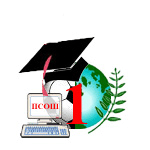 С  1 февраля 2017 года МАОУ Полазненская СОШ №1 объявляет набор детей в 1-е классы                 на 2017-18 учебный год  по следующим образовательным программам:УМК «Начальная школа 21 века»           Учитель: Еговцева Н.Н.УМК  «Гармония»                              Учитель:  Поденщикова С.Н.УМК«Школа России»           Учителя: Оборина Н.В.,     Шелепаева О.П.      Заявления от родителей принимаются  в приемной директора с 9-00 до 17-00 ежедневно, кроме субботы и воскресенья.При себе иметь: Документ, содержащий сведения о регистрации ребенка по месту жительства или пребывания;копию свидетельства о рождении ребенка; копию медицинского полиса ребенка; Копию СНИЛС;копия паспорта родителя (законного представителя) ребенка - Срок завершения приема заявлений в 1 класс детей, прописанных на территории п. Полазна -  24 апреля- Срок начала приема детей, не прописанных на данной территории - 25 апреля.